An Individual Development Plan (IDP) helps you:Assess your skills, interests, and values,Make a plan for achieving your personal and professional goals,Communicate with your supervisors/mentors about your evolving plan and needs.There are many different ways to write an IDP, but the central concept is consistent: the IDP is a process through which you reflect, plan, and discuss in order to achieve personal and professional goals. The onus is on you to develop and maintain your IDP. And since it is your IDP, you choose which parts to share with your mentors and supervisors.This document is one example of an IDP tool, endorsed by the City of Madison Human Resources. It includes step-by-step instructions, a self-assessment questionnaire, and forms for writing goals. Some departments and programs may use different instructions or templates so it is important to check you are using the right documents before starting this process.You’ll want to revisit your IDP at least annually to update and refine it as your goals change or come into focus, and to record your progress and accomplishments.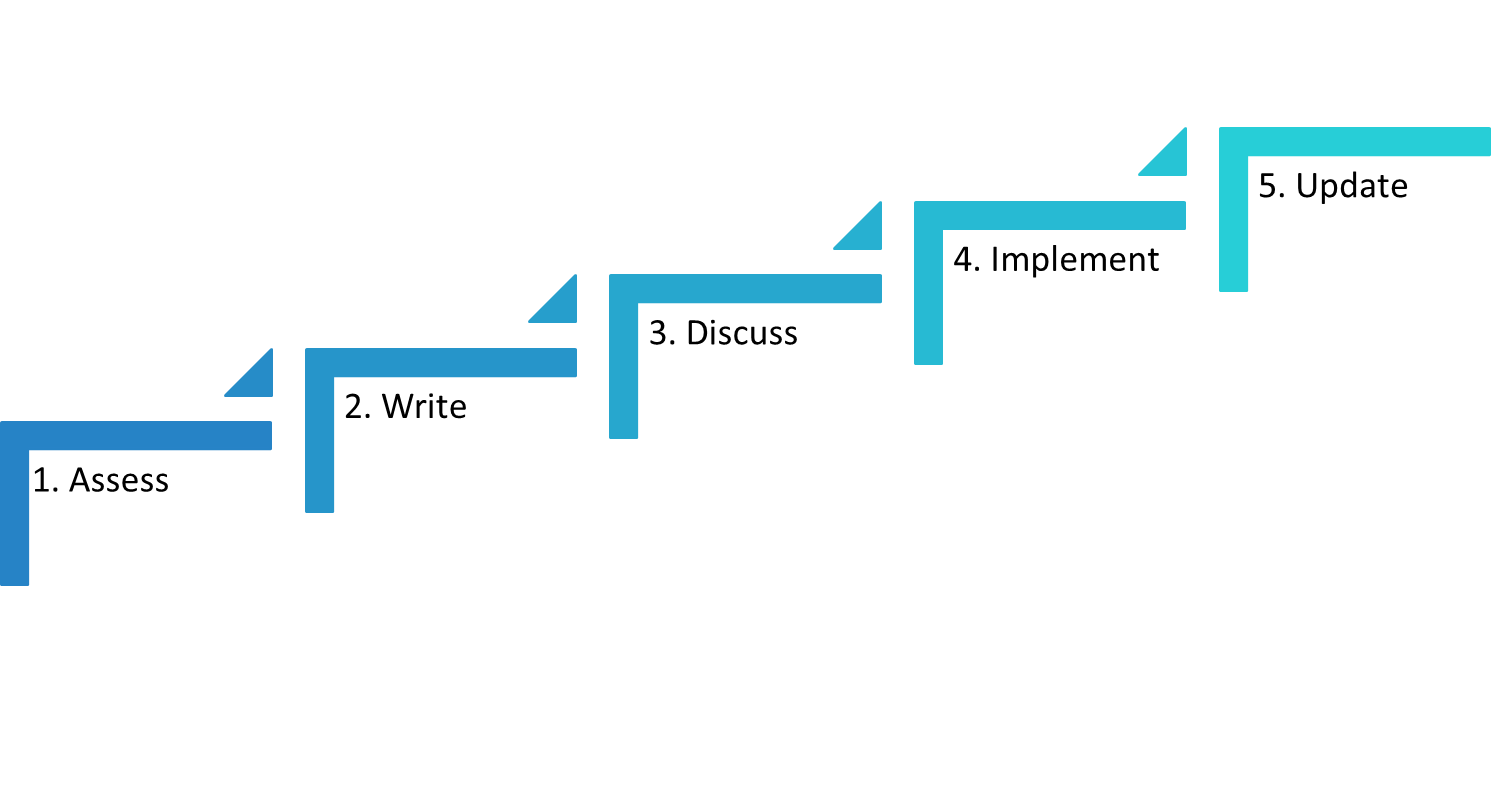 Basic Steps of the IDPStep 1: Conduct a self-assessmentStart the IDP process by taking some time to reflect on your skills.Static self-assessment option (located in this document): On the upcoming pages, rate your confidence in your ability across nine areas of professional development. Inquiry, Discovery, and CreationAgency Expertise and Inter-Agency ConnectionsLeadershipCareer DevelopmentManaging Projects and PeopleCommunicationValue for Diversity and InclusionInterpersonal EffectivenessPersonal EffectivenessInstructions: Rate your confidence in your ability to do the following activities.  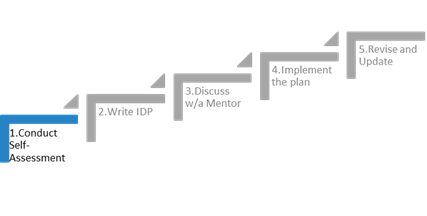 1 = very unconfident; 2 = somewhat unconfident;  3 = neither unconfident nor confident; 4 = somewhat confident; 5 = very confident1. Inquiry, Discovery, and Creation Inquiry, discovery, and creation describe characteristics of higher order thinking embodied by employees, including analyzing, evaluating, and creating.2. Agency Expertise and Inter-Agency Connections Core to each employee’s work, agency-specific expertise and connections with other teams and agencies inform solutions to complex problems and creating new knowledge.3. Leadership Leadership occurs at all levels of successful organizations, regardless of formal authority or management role.4. Career Development Career development is a lifelong, proactive process of planning and implementation toward evolving, personally-defined career goals.5. Managing Projects and People Managing projects and developing people’s potential requires an understanding of systematic approach methods, evaluation, and effective use of resources.6. Communication Communication is a bidirectional exchange of information, effective through understanding the intersection of media, audience, and message.7. Value for Diversity and Inclusion True learning calls for free and open dialog, requires respect of all individuals and ideas, and prepares us to live and work in a world that speaks with many voices, from many backgrounds and experiences.8. Interpersonal Effectiveness Interpersonal effectiveness entails recognizing and assessing the impact of one’s behavior on others, as well as understanding and cultivating positive relationships - e.g., with peers, coworkers, and managers.9. Personal effectiveness Personal effectiveness describes a set of attitudes and attributes that are needed for lifelong career success.Interpreting Your Responses to the Self-Assessment Take a moment to consider your responses from Step 1. Note subareas where you feel most confident (rated 4 or 5) and least confident (rated 1 or 2). Circle any to which you feel committed to developing; these will be used in the goal-setting exercises later in the workbook.QUALITATIVE Self-Assessment, Part 1Defining success and developing the skills, knowledge, and attitudes to get there. Where would you like to be in the next 5 years?  What type of work?  What are the core feelings you want to experience during a typical day of work? What competencies are required for that line of work?How well do your current skills match the competencies required for your chosen career?Are there particular technical skills or agency-specific knowledge that you need to develop? How does that fit into your career path/plan? Are there specific work activities you would like to accomplish or work toward during the next year? Two years? (Examples: join a professional organization, take on a new task, participate on a committee…)  What support might you need?What are your short-term goals related to career exploration? (Examples: learn about writing, conduct informational interviews, find out where graduates in my field are working/finding careers, learn where people with my skills are working…)How will you develop contacts--a network--related to your career exploration goals?Comments:Selected Resources:Desire Map: https://www.thedesiremap.com/Forbes article on goal-setting in organizations: https://www.forbes.com/sites/markmurphy/2015/01/16/passion-is-the-missing-ingredient-in-goal-setting/#4bcacf261017VIA Survey: http://www.viacharacter.org/www/Character-Strengths-Survey#Clifton StrengthsFinder 2.0: City of Madison and Madison Public Library have hard copy books availableHigh 5 (a free strengths test): https://high5test.com/Ikigai ( a great article with some background and practical steps for getting started): the-japanese-concept-ikigai-is-a-formula-for-happiness-and-meaning-8e497e5afa99 Meyer, Paul J (2003). "What would you do if you knew you couldn’t fail? Creating S.M.A.R.T.E. Goals". Attitude Is Everything: If You Want to Succeed Above and Beyond. Meyer Resource Group, Incorporated.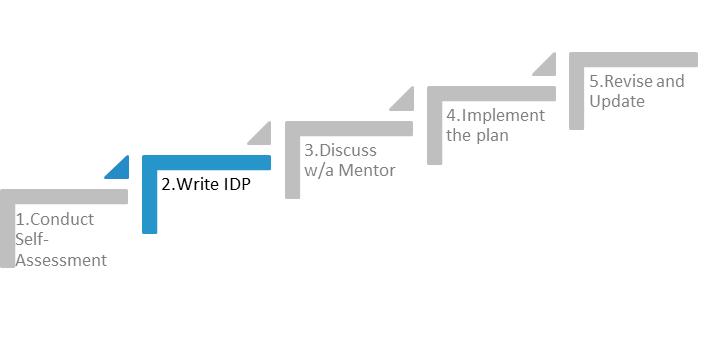 STEP 2: Write the IDPThe IDP helps you map out the general path you want to take toward achieving your goals. The goals you include in your IDP are based on the strengths and weakness that you identified in Step 1, together with the milestone activities that mark successful progress through your employee journey (e.g., completing your probationary period, promotions, new assignments), plus any other specific skills and knowledge needed to prepare for your career.Use the table on the following pages as a starting point. You can expand and modify it to fit your own list of goals and strategies. For example, some mentees have transferred and expanded the table into an Excel spreadsheet to track multiple evolving goals over time.And remember, your IDP is a living document that will and should be updated and changed as often as necessary.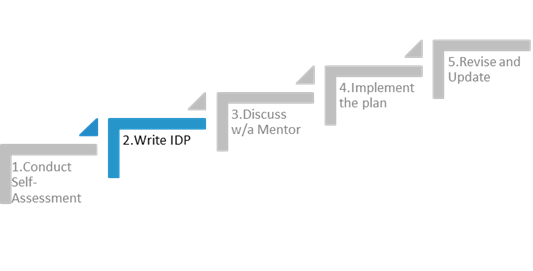 QUANTITATIVE Self-Assessment SummaryIn reviewing the numerical data, be sure to jot down the specific question topics in the list below.  Which of the topics would energize you?  Which would be a total drain on your energy and time?  Use those to help you highlight the most important overall 3-5 to focus on.QUALITATIVE Self-Assessment SummaryDefine approaches and strategies below, and include a timeframe for beginning and completing these actions. Make sure to have an outcome statement that is clear enough to allow someone (including you!) to know if you’ve met your objective.Goal PrioritizationCreating S.M.A.R.T.E. GoalsOne thing that is very important when setting S.M.A.R.T.E. goals, is formulating them POSITIVELY. Remember that what you focus on increases! S.M.A.R.T.E. goal setting: SpecificWhat exactly do you want to achieve? The more specific your description, the bigger the chance you'll get exactly that. S.M.A.R.T.E. goal setting clarifies the difference between 'I want to be a millionaire' and 'I want to make $50,000 a month for the next ten years by creating a new software product'. Questions you may ask yourself when setting your goals and objectives are:What exactly do I want to achieve?Where?How?When?With whom?What are the conditions and limitations?Why exactly do I want to reach this goal? What are possible alternative ways of achieving the same?S.M.A.R.T.E. goal setting: MeasurableMeasurable goals means that you identify exactly what it is you will see, hear and feel when you reach your goal. It means breaking your goal down into measurable elements. You'll need concrete evidence. Being healthier is not evidence; not smoking anymore because you adhere to a healthy lifestyle where you eat vegetables twice a day and get in 10000 steps daily is.Measurable goals can go a long way in refining what exactly it is that you want, too. Defining the physical manifestations of your goal or objective makes it clearer, and easier to reach.S.M.A.R.T.E. goal setting: AttainableIs your goal attainable? That means investigating whether the goal really is acceptable to you. You weigh the effort, time and other costs your goal will take against the profits and the other obligations and priorities you have in life.If you don't have the time, money or talent to reach a certain goal you'll certainly fail and be miserable. That doesn't mean that you can't take something that seems impossible and make it happen by planning S.M.A.R.T.E.ly and going for it!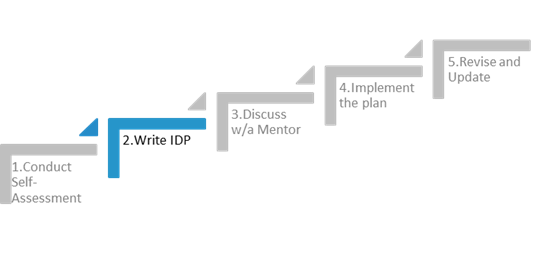 There's nothing wrong with shooting for the stars; if you aim to make your department twice as efficient this year as it was last year with no extra labor involved, how bad is it when you only reach 1.8 times? Not too bad...S.M.A.R.T.E. goal setting: RelevantIs reaching your goal relevant to you? Do you actually want to run a multinational, be famous, have three children and a busy job? You decide for yourself whether you have the personality for it, or your team has the bandwidth.If you're lacking certain skills, you can attend trainings, read books and articles, and job shadow. If you lack certain resources, you can look for ways of getting them.The main questions, why do you want to reach this goal? What is the objective behind the goal, and will this goal really achieve that?You could think that having a bigger team will make it perform better, but will it really?S.M.A.R.T.E. goal setting: TimelyTime is money! Make a tentative plan of everything you do. Everybody knows that deadlines are what makes most people switch to action. So install deadlines, for yourself and your team, and go after them. Keep the timeline realistic and flexible, that way you can keep morale high. Being too stringent on the timely aspect of your goal setting can have the perverse effect of making the learning path of achieving your goals and objectives into a hellish race against time – which is most likely not how you want to achieve anything.S.M.A.R.T.E. goal setting: EquitableMadison is known for its commitment to livability and sustainability, yet not all people, families and neighborhoods share in this experience. Local data show that people of color, people with disabilities and people from low-income backgrounds fare far worse than many other city residents in areas like educational attainment, income, health outcomes and housing affordability and quality. Our focus on racial equity will allow us to address Madison’s most persistent inequities while supporting a sustained shift towards fairer practices throughout our institutions that will ultimately benefit all. Are your goals aligned with the City’s commitment to a just and equitable workplace? 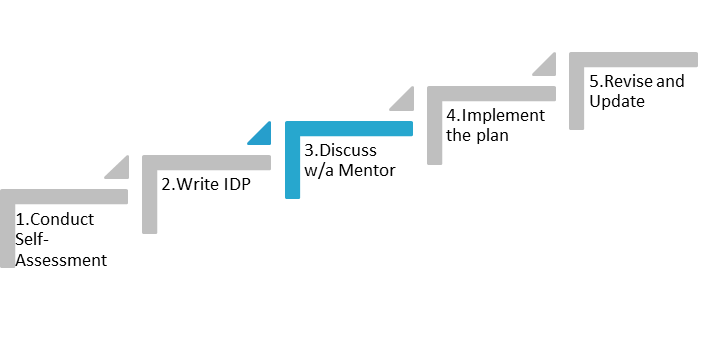 STEP 3: Discuss with Supervisor, Mentor, or FriendDiscussing what you discovered from your skills assessment, and talking about your career goals and interests with your mentor or supervisor might help you identify developmental needs and areas to work on. By helping you compare current skills and strengths with those needed to achieve your career objectives, your mentor or supervisor can be an important ally.Some might feel it’s risky to share, for example, their weaknesses or their interest in a career outside the City of Madison with their supervisor and/or mentor. While it’s not necessary to share all results right away, consider how the feedback from your mentor or supervisor might support your plan, and provide insights and resource ideas.It is strongly recommended that you discuss your plan with your primary mentor or supervisor but also be creative about whom you approach for advice. You can get useful feedback from multiple people with a broad range of experiences and perspectives including friends, family, and colleagues other than your primary mentor or supervisor.List the steps you have already taken to establish career goals, and review whether they are they realistic given your skills, aptitude, and realistic given your skills, aptitude, and how your employer defines an “ideal employee.” This step requires total honesty.Review your last one-on-one discussion points to see how you are currently doing. This requires some critical assessment of yourself.Were there any improvements required since the last performance progress meeting, and if so, how has your work been?Consider how long you have been performing at your current level in months or years.Evaluate how you have responded to work requests and suggestions your boss has made.Build a list of questions to ask your manager – what do you want to learn about as a result of meeting with him or her?Investigate the tools that the City of Madison provides to help you develop in your career, such as offering training.Identify the things you’d like to do in your current job that would stretch you.Are there other responsibilities at work you could take on? Provide an agenda (a list of points you want to discuss with your manager). An agenda will allow both you and your manager to think about the topic in advance. 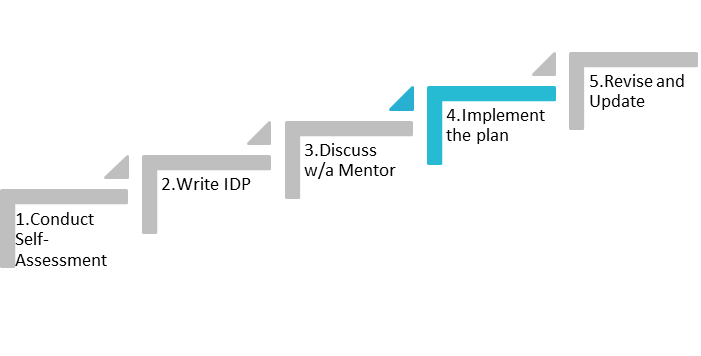 STEP 4: Implement the PlanPut your plan into action. Stay organized and seek out the support you need to stay on track. Commit to the plan, but also remember that you will need to be flexible and modify your plan as your goals or circumstances change. Keep your IDP in a convenient place and check it often. Add your IDP deadlines to your calendar to integrate them with deadlines for other work and personal events.How can you make your IDP a priority throughout the year? What are the specific action steps that you can accomplish . . . A.) Today?B) Before the end of the month?C) In 30, 60, 90 days?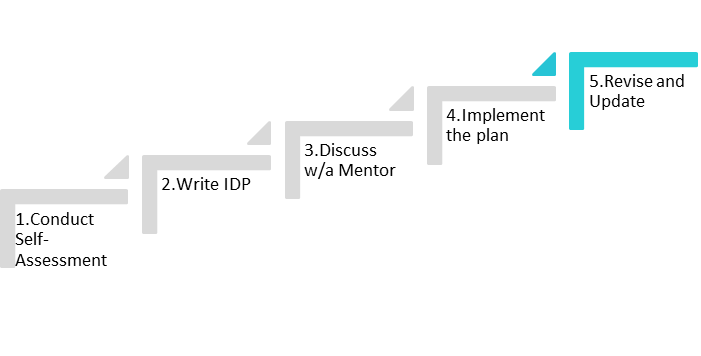 STEP 5: Review and Revise Your IDPReview the IDP with your mentor or supervisor on a regular basis (on a schedule decided upon together) and revise/update. At a minimum, you should revisit and discuss your IDP with your mentor or supervisor annually.And, importantly, celebrate your achievements!Adapted from:Federation of American Societies of Experimental Biology (FASEB) IDP for Postdoctoral Fellows: faseb.org/portals/2/pdfs/opa/idp.pdfmyIDP website: myidp.sciencecareers.orgIndividual Development Plan for UCSF FacultyIndividual Development Plan for Case Western Reserve University Postdoctoral Trainees postdoc.case.edu/current/careers.htmlThe National Postdoctoral Association Postdoctoral Core Competencies: www.nationalpostdoc.org/competenciesUniversity of Wisconsin-Madison Graduate School Office of Professional Development, DiscoverPD: my.grad.wisc.edu/DiscoverPDNotes:Conduct a self-assessment.Write your Individual Development Plan.Discuss all or part of the IDP with your mentor.Implement the plan.Revise and update your IDP as needed.12345Create, invent, or update new and innovative concepts, processes, or services Evaluate information, critique, and make judgments based on internal or external data/evidencePursue answers to complex questions Think and act innovatively to create opportunities for change Challenge conventional thinking TOTAL12345Achieve the mission of my agency, as well as those defined for all City of Madison employees Acquire depth and breadth of knowledge in my work unitDevelop advanced skills in my job Work with peers and colleagues across the City of Madison and within my fieldEmbrace the values of my profession Employ critical and analytical thinking and problem solving Obtain support for special projectsConduct myself ethically and professionally Seek and utilize information and technology resources appropriate to my work TOTAL12345Influence strategy and vision (e.g., on team projects) Move ideas into action Inspire others to new ways of thinking or acting Foster creativity and innovation in people around me Understand the dynamics of organizations Be proactive and take risks Acquire resources (e.g., get financial support from leadership, or collaborative support from others) TOTAL12345Assess my skills, values, and interests Obtain mentorship Explore careers (e.g., seek career counseling, conduct informational interviews) Market myself (e.g., utilize LinkedIn or other online platforms) Interview for jobs successfully Apply for job openings (e.g., writing a cover letter, resume, and/or CV) Participate in professional groups or organizations, both within and outside the City of Madison Build and communicate my transferable skills to potential employers Take a lifelong approach to managing my career (e.g., utilizing an IDP, implementing both short- and long-term professional goals) TOTAL12345Manage projects effectively by setting goals and monitoring results Lead, supervise and/or mentor others Provide constructive feedback to others Manage financial resources (e.g., reading and understanding budgets and the budgeting process) Employ systems and technology to improve productivity TOTAL12345Select and utilize the right media for a particular message (e.g., when to use written, oral, visual, digital, smart media) Write or present information for “experts” in my agency Write for a lay audience (i.e., those who are not experts in my agency) Creatively engage with the public about my agency’s work Write, support, or evaluate grant proposals or requests for proposals (RFPs)Utilize effective technical writing skills for my agency when neededConsult and listen well TOTAL12345Learn from and work effectively with people from cultural backgrounds different from my own (i.e., demonstrate cultural competence) Learn from and work effectively with people from international backgrounds (i.e., demonstrate global competence) Demonstrate equitable, inclusive leadershipPromote equitable, inclusive, and respectful workplaces Cultivate relationships with people from different backgrounds, experiences, cultures Recognize differences and similarities as they enhance and enrich experiences for all TOTAL12345Form teams and collaborate Appreciate, embrace, and/or foster the diverse perspectives of people around me Network effectively with others in a professional setting Negotiate (e.g., among people with conflicting ideas, salary negotiation) Resolve conflict between people or groups Mentor others (e.g.,new team members)Help create a positive climate (i.e., a workplace where everyone feels comfortable and appreciated) Work effectively with my supervisor, mentor, and/or City leadershipTOTAL12345Maintain an openness to new ideas and perspectives Cultivate an attitude of curiosity and joy of discovery Stay motivated Demonstrate resilience Demonstrate integrity Think introspectively Engage in activities that improve conditions for others or help shape the future of my community (i.e., civic engagement) Be healthy physically, emotionally, and financially Manage my time effectively Stay organized in my personal and work responsibilities TOTAL12345TOTALSTopics from Confident (4’s and 5’s) CategoriesTopics from the Unconfident (1’s and 2’s) CategoriesSkills, Knowledge, or Attitudes to be LearnedApproaches and StrategiesTimeframeOutcomesNear Term (within the next 6 months)Long Term (more than 6 months away)High ImpactLow ImpactGENERIC GOAL 1: GENERIC GOAL 1: GENERIC GOAL 1: GENERIC GOAL 1: GENERIC GOAL 1: GENERIC GOAL 1: SpecificMeasurableAttainableRealisticTimelyEquitableS.M.A.R.T.E. GOAL 1:S.M.A.R.T.E. GOAL 1:S.M.A.R.T.E. GOAL 1:S.M.A.R.T.E. GOAL 1:S.M.A.R.T.E. GOAL 1:S.M.A.R.T.E. GOAL 1:GENERIC GOAL 2:GENERIC GOAL 2:GENERIC GOAL 2:GENERIC GOAL 2:GENERIC GOAL 2:GENERIC GOAL 2:SpecificMeasurableAttainableRealisticTimelyEquitableS.M.A.R.T.E. GOAL 2:S.M.A.R.T.E. GOAL 2:S.M.A.R.T.E. GOAL 2:S.M.A.R.T.E. GOAL 2:S.M.A.R.T.E. GOAL 2:S.M.A.R.T.E. GOAL 2:GENERIC GOAL 3:GENERIC GOAL 3:GENERIC GOAL 3:GENERIC GOAL 3:GENERIC GOAL 3:GENERIC GOAL 3:SpecificMeasurableAttainableRealisticTimelyEquitableS.M.A.R.T.E. GOAL 3:   S.M.A.R.T.E. GOAL 3:   S.M.A.R.T.E. GOAL 3:   S.M.A.R.T.E. GOAL 3:   S.M.A.R.T.E. GOAL 3:   S.M.A.R.T.E. GOAL 3:   GENERIC GOAL 4:GENERIC GOAL 4:GENERIC GOAL 4:GENERIC GOAL 4:GENERIC GOAL 4:GENERIC GOAL 4:SpecificMeasurableAttainableRealisticTimelyEquitableS.M.A.R.T.E. GOAL 4: S.M.A.R.T.E. GOAL 4: S.M.A.R.T.E. GOAL 4: S.M.A.R.T.E. GOAL 4: S.M.A.R.T.E. GOAL 4: S.M.A.R.T.E. GOAL 4: GENERIC GOAL 5:GENERIC GOAL 5:GENERIC GOAL 5:GENERIC GOAL 5:GENERIC GOAL 5:GENERIC GOAL 5:SpecificMeasurableAttainableRealisticTimelyEquitableS.M.A.R.T.E. GOAL 5: S.M.A.R.T.E. GOAL 5: S.M.A.R.T.E. GOAL 5: S.M.A.R.T.E. GOAL 5: S.M.A.R.T.E. GOAL 5: S.M.A.R.T.E. GOAL 5: Checklist of SMARTE GoalsChecklist of SMARTE GoalsChecklist of SMARTE GoalsChecklist of SMARTE GoalsChecklist of SMARTE GoalsChecklist of SMARTE GoalsNow-6 monthsNow-6 months6-12 Months6-12 MonthsBeyond 12 MonthsBeyond 12 MonthsMy first step will be:My first step will be:My first step will be:My first step will be:My first step will be:My first step will be:My accountability partner will be:My accountability partner will be:My accountability partner will be:My accountability partner will be:My accountability partner will be:My accountability partner will be:I will ask them for support by saying:I will ask them for support by saying:I will ask them for support by saying:I will ask them for support by saying:I will ask them for support by saying:I will ask them for support by saying:I will review my progress on the following date:I will review my progress on the following date:I will review my progress on the following date:I will review my progress on the following date:I will review my progress on the following date:I will review my progress on the following date: